列方程解应用题一、1.甲乙两辆汽车同时从相距240千米的两地相向开出，3小时相遇，已知甲车每小时行38千米，乙车每小时行多少千米？  解：乙车每小时行x千米列出方程正确的是（   ）A. x+38×3=240                  B. 3(x+38)=240                  C. 3x+38=240                  D. (x+38)÷3=240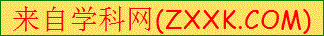 2.食堂买来800千克大米，吃了10天后还剩200千克，每天吃大米多少千克？  解：设每天吃大米x千克列出方程正确的是（   ）A. 10x+200=800               B. 10x=800+200               C. 10x-200=800               D. (x-200)×10=8003.少先队员采集树种，第一小队比第二小队少采40千克，第一小队12人，平均每人采集15千克，第二小队10人，平均每人采集多少千克？  解：设第二小队平均每人采集x千克列出方程错误的是（   ）A. 10x=15×12+40             B. 10x-40=15×12             C. 10x+40=15×12             D. 10x-15×12=40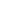 4.服装厂用107米蓝布做大人服装20套，儿童服装25套，已知每套儿童服装用布2.2米，每套大人服装用布多少米？  解：设每套大人服装用布x米列出方程正确的是（   ）A. 20x+2.2=107             B. x+2.5×25=107              C. 20x+2.2×25=107              D. x+2.2=107÷255.菜场运来鸡蛋和鸭蛋共816千克，其中鸡蛋有40箱，每箱15千克，鸭蛋有12箱，问每箱鸭蛋重多少千克？  解：设每箱鸭蛋重x千克列出方程正确的是（   ）A. 15×40+12x=816             B. 816-12x=15×12             C. 12x+15=816             D. 12×(x+15)=8166.一枝钢笔的价线是一枝圆珠笔价钱的4倍．李老师买了一枝钢笔和5枝圆珠笔，一共用了12.6元．钢笔和圆珠笔的单价是多少元？  解：设圆珠笔的单价是x元列方程正确的是（   ）A. x+5x=12.6                      B. 4x+x=12.6                      C. 4+5x=12.6                      D. 4x+5x=12.6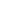 7.一种直升飞机每小时飞行的路程是一辆汽车行驶路程的4倍．直升飞机每小时比汽车多行255千米．直升飞机和汽车每小时的速度各是多少千米？  解：设汽车每小时的速度是x千米列出方程正确的是（   ）A. 4x-x=255×4                       B. 4x=255-x                        C. 4x-x=255                        D. 4x+255=x8.农具厂有钢材1800千克，做了210件同样的小农具后还剩下钢材15千克．每件小农具用钢材多少千克？  解：设每件小农具用钢材x千克列出方程错误的是（   ）A. 210x+15=1800            B. x·210+15=1800             C. 210x=1800-15             D. 210x-15=18009.红旗乡有男民兵175人，比女民兵的5倍少20人，这个村有女民兵多少人？  解：设这个村有女民兵x人列出方程正确的是（   ）A. 5x=175-20                     B. 5x-20=175                     C. 5x+20=175                     D. x-20=175×510.甲乙两地相距500千米，两列火车同时从甲、乙两地相对而行，4小时相遇，货车每小时行65千米，客车每小时行多少千米？  解：设客车每小时行x千米列出方程错误的是（   ）A. （65+x）×4=500               B. 65+x=500÷4               C. 4x=500-65×4               D. 4x=500÷4-65答案解析部分一、列方程解应用题7388  1.【答案】 B   【考点】列方程解相遇问题    【解析】【分析】题意可知，“3小时相遇”说明甲乙两辆汽车都行了3小时行完全程。数量之间存在以下相等关系：甲车速度x甲车行的时间+乙车速度x乙车行的时间=总路程，或（甲车速度+乙车速度）x相遇时间=总路程。2.【答案】 A   【考点】列方程解含有一个未知数的应用题    【解析】【分析】题意可知，“吃了10天后还剩200千克”是本题的关键句，数量之间存在以下相等关系：10天吃的大米质量+剩下的大米质量=买来大米质量。3.【答案】 C   【考点】列方程解含有一个未知数的应用题    【解析】【分析】题意可知，“第一小队比第二小队少采40千克”是本题的关键句，数量之间存在以下相等关系：第二小队平均每人采集树种质量x人数–第一小队平均每人采集树种质量x人数=少采集树种质量。4.【答案】 C   【考点】列方程解含有一个未知数的应用题    【解析】【分析】题意可知，一批布做了两种服装，数量之间存在以下相等关系：每套大人服装用布米数x套数+每套儿童服装用布米数x套数=布的总米数。5.【答案】 A   【考点】列方程解含有一个未知数的应用题  【解析】【分析】题意可知，“鸡蛋和鸭蛋共816千克”是本题的关键句，数量之间存在以下相等关系：鸭蛋每箱质量x箱数+鸡蛋每箱质量x箱数=鸡蛋和鸭蛋一共质量。6.【答案】 D   【考点】列方程解含有多个未知数的应用题    【解析】【分析】题意可知，一枝圆珠笔价钱是1倍量，一枝钢笔价钱是几倍量，因此要设圆珠笔单价是X元。数量之间存在以下相等关系：一枝钢笔的总价+5枝圆珠笔的总价=一共用的价钱。7.【答案】 C   【考点】差倍问题，列方程解含有多个未知数的应用题    【解析】【分析】题意可知，汽车速度是1倍量，直升飞机速度是几倍量，因此设汽车速度是X千米；“直升飞机每小时比汽车多行255千米”是本题关键句。数量之间存在以下相等关系：直升机每小时飞行路程–汽车每小时行驶路程=多行的路程。8.【答案】 D   【考点】列方程解含有一个未知数的应用题    【解析】【分析】题意可知，钢材做农具用去一部分后还剩下一部分，因此数量之间存在以下相等关系：每件农具用钢材量+剩下钢材量=钢材总量。9.【答案】 B   【考点】列方程解含有一个未知数的应用题   【解析】【分析】题意可知，女民兵人数是1倍量，因此要设女民兵人数有X人。“比女民兵的5倍少20人”是本题的关键句。数量之间存在以下相等关系：女民兵人数x5–20=男民兵人数。10.【答案】 D 【考点】列方程解相遇问题    【解析】【分析】题意可知，两列火车4小时相遇说明两列火车都行了4小时，数量之间存在以下相等关系：客车速度x行驶时间+货车速度x行驶时间=甲乙两地总路程，或（客车速度+货车速度）x相遇时间=甲乙两地总路程。